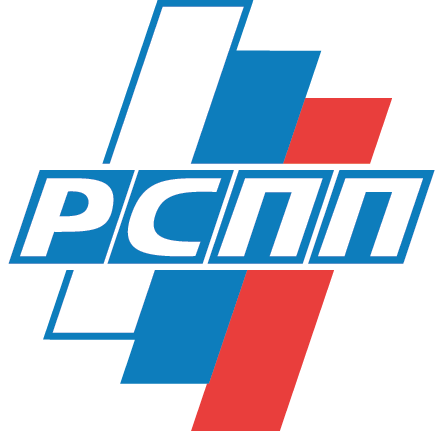 БЮЛЛЕТЕНЬ № 11МЕЖДУНАРОДНАЯ ДЕЯТЕЛЬНОСТЬ КОМПАНИЙ-ЧЛЕНОВ РСПП Управление международного двустороннего сотрудничества 2 августа 2023 г.Основные номинации выпуска (названия компаний в тексте): В Гане планируют построить железные дороги под ключ при помощи российской компании;Российский железнодорожный концерн готов развивать африканскую ж\д инфраструктуру;Российские ВУЗы готовы развивать сотрудничество с Африкой;На территории Египта планируют начать сборку российских автомобилей;Российская транспортная компания окажет содействие российскому бизнесу в поставке продукции в Африку;Бизнесу необходим единый координационный центр по сотрудничеству с Африкой;Новые логистические маршруты между Россией и Африкой послужат увеличению двусторонней торговли;Татарстанский машиностроительный завод показал перспективные разработки для экспорта в страны Африки; Российский бизнес планирует укреплять сотрудничество с ЮАР;Африканские и российские алмазодобывающие компании готовятся разработать новые нормы отраслевого регулирования;Объем рынка подвижного состава Африки оценивается в 24,3 млрд евро;Запущена цифровая образовательная платформа для аграриев африканских стран;Один из российских поставщиков минеральных удобрений намерен за 3 года удвоить поставки продукции в страны Африки;На форуме «Россия-Африка» состоялась сессия, посвященная путям преодоления голода в Африке.
РЖД предложили Гане строительство железнодорожных объектов "под ключ"Холдинг РЖД проработает с Ганой участие компании в проектировании и строительстве объектов "под ключ", включая поставку материалов, локомотивов, вагонов, и готов предложить создание диспетчерского центра, обучение специалистов, поставки техники для обслуживания инфраструктуры, следует из сообщения компании.Соответствующий меморандум о взаимопонимании в рамках форума «Россия-Африка» подписали "РЖД Интернешнл" (дочерняя компания РЖД) и министерство развития железных дорог Ганы."Документ подтверждает: обоюдную готовность и заинтересованность сторон в сотрудничестве по совместной реализации железнодорожных проектов на территории Ганы, намерение проработать форматы участия российской компании в выполнении работ, связанных с проектированием и строительством объектов "под ключ", включая поставку необходимых материалов и оборудования, а также тягового и подвижного состава", - говорится в сообщении РЖД к подписанию документа.Источник: https://ria.ru/20230728/gana-1886880806.htmlРЖД выразили готовность вкладывать свои компетенции в развитие африканских железных дорогХолдинг "Российские железные дороги" (РЖД) готов создавать транспортные системы и вкладывать свои компетенции в развитие железных дорог Африки. Об этом рассказал первый замглавы РЖД Сергей Павлов в ходе саммите Россия - Африка на сессии "Экспортный потенциал Россия - Африка в условиях новых вызовов"."Мы готовы создавать транспортные системы и вкладывать все свои компетенции, а это не только проектирование, планирование, но и строительство. И холдинг доказал уже свои возможности строительства в любых условиях, при том по различным стандартам", - сказал он.Павлов подчеркнул, что холдинг обладает высокими компетенциями в области технологий на железных дорогах, которые активно внедряются и используются в России. РЖД готовы поделиться этими навыками со странами африканского континента.В материалах компании отмечалось, что РЖД прорабатывают проекты модернизации и строительства железнодорожной сети Египта и ЮАР.Источник: https://tass.ru/ekonomika/18390357В РЖД заявили о готовности железнодорожных вузов России к сотрудничеству с АфрикойЖелезнодорожные вузы России готовы к сетевому сотрудничеству со странами Африки по подготовке профильных специалистов. Об этом сообщил заместитель генерального директора РЖД Дмитрий Шаханов, выступая на экономическом и гуманитарном форуме «Россия-Африка»."Я здесь представляю не только компанию, но и 10 железнодорожных университетов. Все наши железнодорожные вузы готовы к сетевому сотрудничеству, к полному взаимодействию с точки зрения синхронизации и образовательных программ, обучения студентов для железнодорожных отраслей из африканских стран", - сказал он.Шаханов отметил, что сейчас из железнодорожных университетов выпускаются в год примерно 8 тыс. человек. Студентов из африканских стран в таких вузах крайне мало - сейчас это более 200 человек. По его словам, также холдинг готов к кооперации с африканскими странами по линии подготовки сотрудников рабочего класса.Источник: https://tass.ru/obschestvo/18383535АВТОВАЗ планирует возобновить сборку Lada в Египте АВТОВАЗ планирует возобновить сборку автомобилей Lada в Египте. Об этом на сессии "Ведение бизнеса в Африке: риски, условия и возможности" в рамках саммита Россия - Африка заявил глава АВТОВАЗа Максим Соколов."Наша основная задача сейчас - это возобновление и развитие совместного проекта (по производству Lada в Египте - прим. ТАСС). И в том числе мы рассчитываем, что Египет и наш партнер Al Amal может стать транспортно-логистическим хабом для всего остального африканского континента", - сказал Соколов.При этом он добавил, что компания рассматривает сотрудничество и с другими африканскими странами, в том числе с Алжиром.По словам Соколова, АВТОВАЗ еще в 1988 году начал экспортные поставки автомобилей в Египет. В 2001 году там было организовано предприятие полного цикла, где осуществлялись сборка, сварка и окраска автомобилей. За это время было поставлено около 95 тыс. машинокомплектов, добавил глава АВТОВАЗа.Источник: https://tass.ru/ekonomika/18382777АВТОВАЗ обсуждает сотрудничество с FESCO для поставки автомобилей в Африку АВТОВАЗ рассматривает сотрудничество с российской транспортной группой FESCO для организации поставок автомобилей в Африку и Латинскую Америку. Об этом на сессии РСПП "Ведение бизнеса в Африке: риски, условия и возможности" в рамках саммита Россия - Африка заявил глава АВТОВАЗА Максим Соколов."С нашими партнерами, в том числе с компанией Fesco мы рассматриваем варианты взаимодействия. Помимо этого, мы будем развивать свою лизинговую составляющую, и сейчас ведем проработку вопроса по приобретению специальных судов, шаттлов, которые смогут направлять нашу продукцию, используя механизм лизинга, именно в страны африканского континента и дальше - в Латинскую Америку", - сказал он.Источник: https://tass.ru/ekonomika/18382357  FESCO предлагает создать единую координационную структуру в России для решения задач по продвижению бизнеса в АфрикеПредседатель совета директоров FESCO («Группа», «FESCO») Андрей Северилов принял участие в сессии «Ведение бизнеса в Африке: риски, условия, и возможности» на полях саммита «Россия-Африка» и рассказал о развитии транзитных направлений Группы и расширении взаимодействия между Россией и Африкой.«Мы видим огромный потенциал для расширения взаимодействия между Россией и Африкой, и как крупнейшая транспортная компания готовы выступить мостом между нашими экономиками. Сегодня, на полях саммита, мы анонсировали официальный запуск новой линии из египетского порта Дамиетта в порт Новороссийск, сегодня же было разгружено первое судно в Порт-Элизабет (ЮАР) с 1 тыс. TEU груза российского производителя компонентов для солнечных батарей. Мы активно развиваемся. До конца года планируем открыть прямой сервис в Марокко, ведем также переговоры с партнерами в Алжире и Тунисе и рассчитываем на рост грузопотоков со странами Африки в целом», – отметил Андрей Северилов.Вместе с тем председатель совета директоров FESCO обратил внимание участников дискуссии на отсутствие единого координационного органа для заинтересованных российских компаний, готовых выходить на африканский рынок. Андрей Северилов заметил, что на Дальнем Востоке подобными вопросами занимается Минвостокразвития, которое помогает решать многие вопросы по сбору информации в части развития взаимодействия с партнерами из Юго-Восточной Азии.«Пока у нас нет единого окна для решения вопросов по развитию бизнеса на африканском континенте. Многие вопросы решаются разрозненно. Поэтому важно создать единый координационный орган, который будет решать задачи продвижения российского бизнеса и собирать запросы со стороны африканских коллег. Нам очень важно получение обратной связи и информации от партнеров по пропускной способности и возможностям имеющихся объектов транспортной инфраструктуры, по готовности обрабатывать новые объемы в той или иной номенклатуре грузов», – подчеркнул Андрей Северилов.Источник: https://www.fesco.ru/ru/press-center/news/fesco-predlagaet-sozdat-edinuyu-koordinatsionnuyu-strukturu-v-rossii-dlya-resheniya-zadach-po-prodvi/FESCO выступает за интенсификацию развития логистических маршрутов в сторону АфрикиПредседатель Совета директоров FESCO («Группа», «FESCO») Андрей Северилов принял участие в саммите «Россия-Африка» в Санкт-Петербурге и выступил на сессии «Новые логистические маршруты Россия – Африка». Андрей Северилов отметил, что в условиях разрыва логистических цепочек правильным решением являются диверсификация транспортных связей, выход на новые рынки с регулярными сервисами, участие в проектах развития портовой и терминальной инфраструктуры в перспективных регионах и на новых направлениях грузопотоков, а также тесная кооперация с образовательными учреждениями в области межстранового профильного образования.«В эти минуты разгружается первое судно в Порт-Элизабет (ЮАР) с 1 тыс. TEU груза российского производителя компонентов для солнечных батарей. Тем самым сегодня мы открываем прямую морскую контейнерную линию с ЮАР. В течение первых нескольких месяцев она будет работать в формате девиации из порта Санкт-Петербург в Шанхай, но в перспективе расписание движения флота будут пересмотрено. До конца года мы встанем на регулярный маршрут. Сегодня также официально мы объявим об открытии новой линии из египетского порта Дамиетта в порт Новороссийск. Видим здесь порядка 30 тыс. TEU в год на этой линии. Прежде всего ориентируемся на сельскохозяйственные (рефконтейнерные) грузы, но в целом рассчитываем на дальнейший рост грузопотоков и расширение номенклатуры грузов в регионе», – подчеркнул Андрей Северилов.Транспортная группа FESCO готова стать мостом в рамках взаимодействия российского и африканского бизнеса. «На стадии завершения формирования находится открытие офиса в Египте. Группа проводит исследование возможностей портовых объектов Египта, который может в перспективе стать хабом для дальнейшего транзита грузов в порты Северной Африки и, возможно, в порты Центральной Африки», – отметил он.Источник: https://www.fesco.ru/ru/press-center/news/fesco-vystupaet-za-intensifikatsiyu-razvitiya-logisticheskikh-marshrutov-v-storonu-afriki/ На саммите «Россия – Африка» КАМАЗ представил модели трех новых машин На экономическом и гуманитарном форуме «Россия-Африка» «КАМАЗ» представил три модели автотехники. На стенде автогиганта из Набережных Челнов были выставлены серийные модели, которые пользуются высоким спросом на российском рынке и могут быть востребованы и в африканских странах.Так, это флагман, созданный для скоростных магистральных перевозок –  седельный тягач КАМАЗ-54901. Второй экспонат – серийный  низкопольный автобус НЕФАЗ-5299,  который особенно актуален для пассажирских перевозок в быстрорастущих городах Африки.  Автобус предназначен для работы на маршрутах с интенсивным пассажиропотоком. Модель комплектуется автоматической коробкой передач и независимой передней подвеской, что обеспечивает плавность хода. Общая пассажировместимость – 111 человек, мест для сидения – 29, плюс одно место для инвалидов.Также в экспозиции компания продемонстрировала востребованный в Африке  бортовой полноприводный автомобиль КАМАЗ-43118. Инженеры «КАМАЗа» адаптировали проверенную временем модель для работы в жарких странах. Грузовик может эксплуатироваться в условиях абсолютного бездорожья в сезон дождей. Именно эта модификация бортового автомобиля КАМАЗ-43118 поставлена в парки международных организаций, в том числе Всемирной Продовольственной Программы ООН. Машины используются для доставки гуманитарных грузов в труднодоступные регионы континента в Судане, Ю. Судане, Сомали, Эфиопии, Уганде, Демократической Республике Конго, ЦАР. Кроме того, «КАМАЗ» ранее поставлял грузовики в рамках проекта по борьбе с последствиями Эболы в Гвинее и Либерии. Спецтехника КАМАЗ используется и в сельском хозяйстве для транспортировки плодов пальмового дерева, орешков ши и прочей сельхозпродукции. Также автомобили задействованы при транспортировке воды и топлива, специального оборудования для геологоразведки при добыче полезных ископаемых и поиске воды.Источник: https://kamaz.ru/press/releases/avtotekhnika_kamaz_na_forume_rossiya_afrika/Автозавод «Урал» показал делегациям из Африки перспективную технику Автозавод «Урал» из Миасса (Челябинская область) представил перспективную технику и провел переговоры с бизнес-партнерами. Гостям продемонстрировали автокран на шасси „Урал NEXT“ с колесной формулой 6 × 6 и грузоподъемностью 25 тонн.На полях форума, в котором представители завода приняли участие впервые, был подписан ряд соглашений. Гендиректор предприятия Павел Яковлев, возглавляющий деловой совет «Россия — ЮАР», подписал документ с президентом Южно-Уральской торгово-промышленной палаты Федором Дегтяревым. Стороны продекларировали намерение расширять контакты с Южно-Африканской республикой. Также «Урал» договорился взаимодействовать с Национальным координационным центром по развитию экономических отношений со странами Азиатско-Тихоокеанского региона, действующем при РСПП. Подпись под соглашением, кроме Яковлева, поставил исполнительный директор центра Алексей Турундаев.Источник: https://ura.news/news/1052671016АЛРОСА предлагает разработать новые нормы отраслевого регулирования совместно с африканскими алмазодобывающими странами  АЛРОСА высоко оценивает итоги работы Саммита и Экономического и гуманитарного форума «Россия-Африка». По мнению руководства компании, мероприятие было направлено на выработку новой глобальной конструкции будущих партнерских отношений и совместной работы.Уникальные условия, которые сложились сегодня в мире, ускоряют разворот России и Африки навстречу друг другу. Состоявшийся второй Саммит «Россия-Африка» снова показал свою эффективность как платформа общих интересов России и всего африканского континента. Проекты сотрудничества со странами Африки в таком масштабе в нашей стране не обсуждались с 1980-х годов.АЛРОСА работает в Африке 30 лет, развивая перспективные проекты по поиску алмазных месторождений и строительству алмазодобывающих производств. Все это время российские специалисты передавали накопленный опыт, оказывали научную, экспертно-техническую и финансовую поддержку африканским партнерам. Благодаря сотрудничеству в сфере технологий горной добычи в Республике Ангола еще в 90-е годы с нуля было запущено современное алмазное производство. Сегодня Ангола является одним из ведущих поставщиков алмазов на мировой рынок. В стране добываются алмазы на почти два миллиарда долларов, а алмазная отрасль превратилась в важный источник социально-экономического развития страны. Источник: https://alrosa.ru/press-center/news/2023/partnerstvo-rossii-i-afriki-imeet-kolossalnyy-potentsial-dlya-razvitiya-alrosa-predlagaet-razrabotat/?ysclid=lkqw8gbht7820633227ТМХ оценивает объем рынка подвижного состава Африки в 24,3 млрд евроСовокупный объем рынка подвижного состава стран африканского континента составил 24,3 млрд евро. К такому выводу пришли эксперты-аналитики ТМХ по итогам масштабного маркетингового анализа, проведенного в преддверии Саммита и Экономического форума «Россия-Африка», прошедшего в Санкт-Петербурге.Исследование учитывает утвержденные и предварительные планы закупок железнодорожной техники, замену техники по возрасту, тендеры, сопровождающие строительство новых железных дорог, а также прогнозы роста городского населения. Среди наиболее перспективных стран в контексте развития железнодорожного сообщения и поставок подвижного состава называются ЮАР, Египет, Алжир, Марокко, Уганда, Тунис, Нигерия. Материал оценивает потребности в железнодорожном подвижном составе на период до 2040 года.В последние годы Трансмашхолдинг реализовал крупный проект, связанный с поставкой 1350 пассажирских вагонов в Египет на общую сумму, превышающую 1 млрд евро. Кроме того, подписан пакет соглашений стоимостью 430 млн евро, предусматривающих организацию технического сопровождения поставленной техники в течение 12 лет. Предусмотрены разработка проекта и оснащение оборудованием специализированного депо, которое будет создано в пригороде города Каира, обучение персонала из числа местных жителей, а также техническое обслуживание техники и поставка запасных частей.Источник: https://tmholding.ru/media/events/32138.html ФосАгро запустила цифровую образовательную платформу Pro Agro Lectorium для аграриев африканских странФосАгро запустила цифровую образовательную платформу для аграриев африканских стран Pro Agro Lectorium. Об этом сообщил заместитель генерального директора ПАО «ФосАгро» по продажам, маркетингу и логистике Михаил Стеркин в ходе Второго саммита, Экономического и гуманитарного форума «Россия – Африка».Pro Agro Lectorium (https://lectorium.phosagro.com/) – удобный образовательный онлайн-сервис для аграриев африканских стран. Платформа включает в себя оцифрованные лекции по различным тематикам: устойчивое сельское хозяйство, основы минерального питания растений, правильное применение минеральных удобрений для достижения продовольственной безопасности, получение продукции растениеводства с высокими потребительскими качествами. Лекторы образовательной программы – это эксперты компании «ФосАгро», ведущие ученые из РАН, РГАУ МСХА им. Тимирязева и других аграрных вузов, а также топ-менеджеры и эксперты ключевых аграрных предприятий мира.С запуском платформы фермеры стран Африки прямо с экрана смогут получить доступ к накопленным знаниям экспертов ФосАгро, российских ученых, топ-менеджеров и экспертов ведущих предприятий АПК. В компании рассчитывают, что этот сервис станет полезным инструментом в формировании в Африке устойчивой модели современного сельского хозяйства и обеспечении продовольственной безопасности континента. Источник: https://www.phosagro.ru/press/company/fosagro-zapustila-tsifrovuyu-obrazovatelnuyu-platformu-pro-agro-lectorium-dlya-agrariev-afrikanskikh/ ФосАгро намерена за 3 года удвоить поставки минеральных удобрений в страны АфрикиГруппа «ФосАгро» планирует в перспективе 3 лет удвоить поставки удобрений в страны Африки. Об этом сообщил генеральный директор ПАО «ФосАгро» Михаил Рыбников в рамках Экономического и гуманитарного форума «Россия-Африка».Как подчеркнул генеральный директор ПАО «ФосАгро» Михаил Рыбников, компания поставляет экоэффективную продукцию, не содержащую опасных для здоровья человека и почв концентраций кадмия и других токсичных веществ, в порядка 100 стран мира. При этом Африка является одним из приоритетных направлений международного развития ФосАгро.Источник:https://www.phosagro.ru/press/company/fosagro-namerena-za-3-goda-udvoit-postavki-mineralnykh-udobreniy-v-strany-afriki-/ «Уралхим» провел собственную сессию на форуме «Россия-Африка», посвященную путям преодоления голода в АфрикеАО «ОХК «Уралхим» провело сессию «Стабильность рынка удобрений как гарантия ликвидации голода в африканских странах» в рамках Экономического и гуманитарного форума «Россия-Африка».В сессии приняли участие лидеры стран и регионов, главы российских и африканских организаций, имеющих непосредственное отношение к вопросам обеспечения продовольственной безопасности в Африке.Модератором выступила Ирина Абрамова, директор Института Африки Российской академии наук.В рамках сессии были определены основные вызовы, сдерживающие развитие сельского хозяйства в африканских странах.  Кроме того, были предложены конкретные решения и форматы сотрудничества с использованием российских поставок и технологий, способные обеспечить продовольственную безопасность африканского континента.Источник:https://www.uralchem.ru/press/news/item30032/?SECT=corporate_events 